VOLGENDE ACTIVITEITEN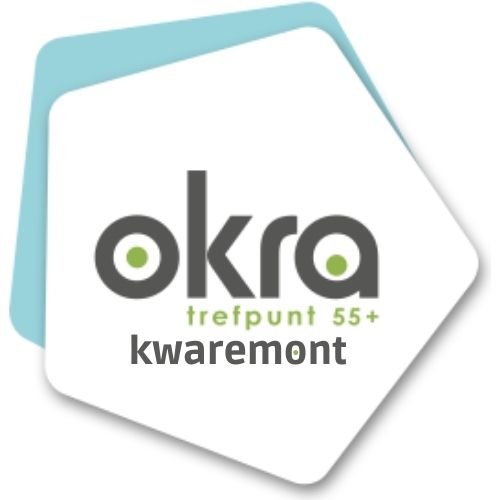 Wandelingen: BIJEENKOMST ZAAL KWAREMONT OM 14.30 TENZIJ ANDERS VERMELDMAANDAG 13 JUNI 2022  : WANDELING IN KERSELARE	BIJEENKOMST ZAAL Kwaremont om 14 uurMAANDAG 11 JULIMAANDAG 8 AUGUSTUSMAANDAG 12 SEPTEMBERMAANDAG 14 NOVEMBERMAANDAG 12 DECEMBER ANDERE ACTIVITEITEN:Dinsdag 13 september :2e reis.Zaterdag 8 oktober :Koffiekaarting.Maandag 10 oktober :Herfstfeest.Maandag 5 december :Kerstfeest.FOTO’s van de reis naar Pajottenland kan je bekijken op onze website: www.okra.be/trefpunt/kwaremont onder de rubriek foto’s.Behalve foto’s kan je ook andere zaken bekijken over onze vereniging op dezelfde website. 